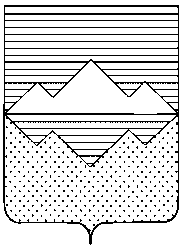 АДМИНИСТРАЦИЯСАТКИНСКОГО МУНИЦИПАЛЬНОГО РАЙОНАЧЕЛЯБИНСКОЙ ОБЛАСТИПОСТАНОВЛЕНИЕОт «20» декабря 2023 года № 765г. СаткаО внесении изменений в постановление Администрации Саткинского муниципального  района от 25.12.2019 № 910 «Об утверждении муниципальной программы Профилактика преступлений и иных правонарушений в Саткинском муниципальном районе»  В соответствии со статьёй 179 Бюджетного кодекса Российской Федерации, постановлением Администрации Саткинского муниципального района от 23.12.2020 № 857 «Об утверждении Порядка принятия решений о разработке муниципальных программ Саткинского муниципального района и муниципальных программ Саткинского городского поселения, их формирования и реализации»ПОСТАНОВЛЯЮ:Внести в муниципальную программу «Профилактика преступлений и иных правонарушений в Саткинском муниципальном районе» утвержденную постановлением Администрации Саткинского муниципального района от 25.12.2019 № 910, следующие изменения:1) раздел Объемы бюджетных ассигнований муниципальной программы по годам и по источникам финансирования Паспорта муниципальной программы «Профилактика преступлений и иных правонарушений в Саткинском муниципальном районе» изложить в следующей редакции:«Общий объем финансирования муниципальной программы 615000 рублей, за счет средств районного бюджета:-  в 2020 году – 15000 рублей;- в 2021 году – 50000 рублей;- в 2022 году – 100000 рублей;- в 2023 году – 120000 рублей;- в 2024 году – 110000 рублей;- в 2025 году*-110000 рублей.- в 2026 году*-110000 рублей»*Не подтверждено финансированием.2) раздел 8 «Финансово-экономичиское обоснование муниципальной программы» Паспорта муниципальной программы «Профилактика преступлений и иных правонарушений в Саткинском муниципальном районе» изложить в следующей редакции:*Не подтверждено финансированием.2. Постановление Администрации Саткинского муниципального района от 22.03.2023 № 180/2 «О внесении изменений в муниципальную программу «Профилактика преступлений и иных правонарушений в Саткинском муниципальном районе» считать утратившим силу.3. Отделу организационной и контрольной работы Администрации Саткинского муниципального района (Корочкина Н.П.) опубликовать настоящее постановление на официальном сайте Администрации Саткинского муниципального района.4. Организацию выполнения настоящего постановления возложить на заместителя Главы Саткинского муниципального района по межведомственному взаимодействию и безопасности Шевалдина В.А.5. Настоящее постановление вступает в силу с даты подписания.Глава Саткинского муниципального района                                                               А.А. ГлазковМероприятияСтатья экономической классификации расходовСумма(руб)2020 годСумма(руб)2021 годСумма(руб)2022 годСумма(руб)2023 годСумма(руб)2024 годСумма(руб)2025 годСумма(руб)2025 годОрганизация и проведение интеллектуальных, спортивных мероприятий, направленных на профилактику преступлений и правонарушений среди несовершеннолетних (приобретение сувенирной продукции и наградного материала). Прочие расходы, услуги15 00050 000100 000120 000110 000110 000*110 000*в том числе:1. Военно-патриотическая игра «Зарница»;50002. Спортивное мероприятие «Стартуют все!»;50003. Спортивное мероприятие «Здоровье нации». 50004. - приобретение грамот, дипломов (55 шт.);- изготовление эскиза грамоты, диплома;- изготовление буклетов, листовок (200 шт.);- изготовление эскиза буклета, листовок;- приобретение спортивного инвентаря на призовой фонд;- флеш-накопитель (20 шт.);- наушники (20 шт.);- сертификаты 1100600100006002800900090001690011006001000060028009000900016900110060010000600280090009000169001100600100006002800900090001690011006001000060028009000900016900110060010000600280090009000169005. Сплав, турпоездки для состоящих на учете в ОПДН45000650004500045000450006. Проведение турнира по боулингу500050005000500050007. Изготовление и размещение наружной рекламы с тематикой профилактики IT-преступности на билбордах и баннерах (рекламных щитах и конструкциях)100001000010000Всего:15 00050 000100 000120 000110 000110 000*110 000*